                                                                                                                                                                                                                                                                                                    , FORM-I                                                                                                                                                                                ...../...../2019KUŞADASI LİMAN BAŞKANLIĞINAEkte sunmuş olduğum bilgi ve belgelere istinaden, aşağıda işaretlemiş olduğum işlemlerin yapılmasını arz ederim.Adı Soyadı             : ...................................................................................TC Kimlik No        : ..................................................................................	Sicil Limanı ve No : ...................................................................................Yeterliği                 : ...................................................................................e-mail adresi     : …………………………………………………..Cep telefonu    : .……………………………………………...Adres: ………………………………………………………………………………………..         ..................................................................................................................................................Sabıkam Var                     		 Sabıkam Yok                      	Askerlikle ilişiğim Var                 Askerlikle ilişiğim Yok                         Cüzdan Telsim Edildi                   
Cüzdan Teslim Edilmedi        Cüzdanımın Üstteki Adrese Gönderilsin                                     Cüzdanımın İKİNCİ Adresime Gönderilsin       
İkinci Adresim :.................................................................................................................................................................................................................. ……………………………………………………………………………………………………………………………………………………………......... İkinci Kişi Adı :.…………………………………………………….GEMİADAMI CÜZDANI İŞLEMLERİ		SINAV MÜRACAATLARIDİĞER İŞLEMLERSTCVV İŞLEMLERİSınav Harçları :Tüm Harç Girisleri İçin İnternet Adresi : http://odemeler.udhb.gov.tr HALKBANKASINA yatırılacaktır.)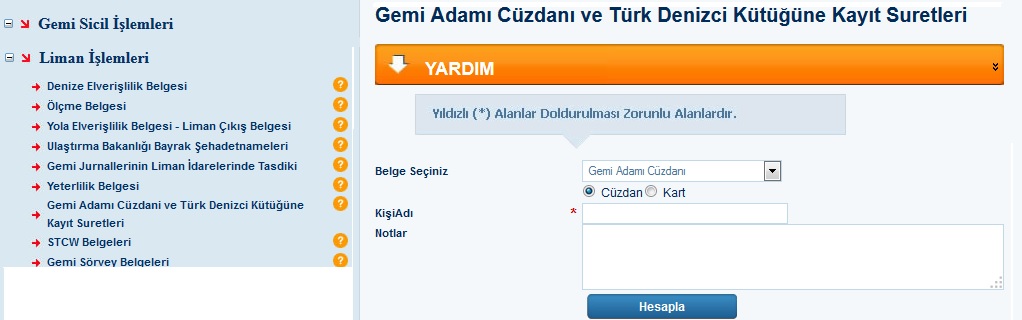 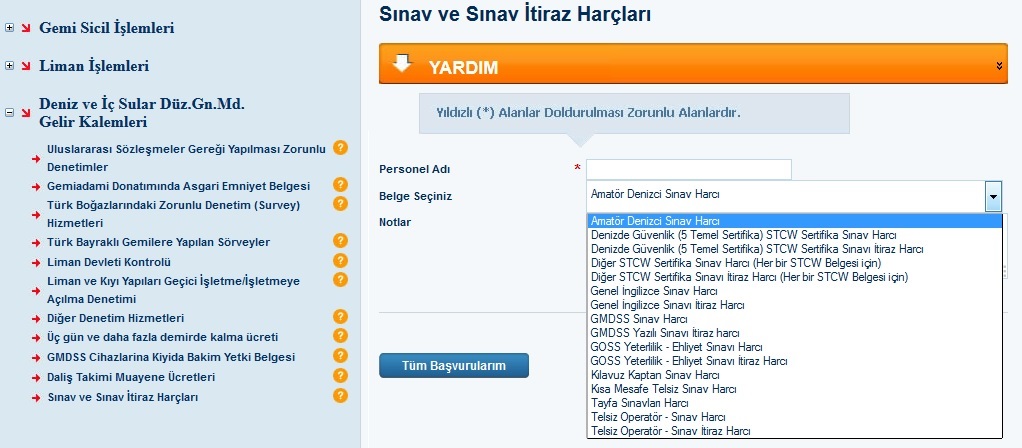 FotoğrafİMZAYI BU ALANIN İÇİNE ATINIZ!Gemiadamı Cüzdanı İlk MüracaatGemiadamı Cüzdanı YenilemeGemiadamı Cüzdanı ZayiYeterlilik TerfiYeterlilik Belgesi Süre UzatmaYeterlilik Düşürme ( Hizmet Yetersiz İse)Telsiz Belgesi İlk İşleme (REO,GOC,ROC)Telsiz Belgesi Süre UzatmaEk Yeterlilik (Zabitan Sınavı (GOSS)GMDSS (REO,GOC,ROC) SınavıGenel İngilizce SınavıDeniz Hizmet HesabıSicil Nakli TalebiSicil Nakli Dosyası GelenAmatör Denizci Belgesi İlk MüracaatAmatör Denizci Belgesi YenilemeKısa Mesafe Telsiz Belgesi İlk MüracaatKısa Mesafe Telsiz Belgesi YenilemeAday Dalgıç / Balıkadam İşlemleriE. KAYIT TARİHİE. KAYIT NOGEREĞİDenizde Kişisel Can Kurtarma Tek. Eğt. BelgesiTemel İlk Yardım Eğitimi BelgesiYangın Önleme ve Yangınla Mücadele Eğitimi BelgesiPersonel Güvenlik ve Sosyal Sor. Eğitimi BelgesiCan Kurtarma Araçlarını Kullanma Eğitim BelgesiGüvenlikle İlgili Tanıtım BelgesiGüvenlik Farkındalık BelgesiBelirlenmiş Güvenlik Görevleri Eğitimi BelgesiSeyir Vardiyası Tutma BelgesiMakine Vardiyası Tutma Belgesiİleri Yangınla Mücadele Belgesiİlk Yardım Eğitimi BelgesiTıbbi Bakım Eğitimi BelgesiRadar Gözlem ve Plotlama Eğitimi BelgesiOtom. Radar Plotlama Aygıtlarını Kul. Eğitim BelgesiElek. Harita Gösterim ve Bilgi Sis. (ECDIS)Köprüüstü Kaynak Yönetimi (BRM / BTM)Makine Dairesi Kaynak Yönetimi (ERM)Yüksek Voltaj(1000V) Eğitim SertifikasıGemi Güvenlik Zabiti Hızlı Can Kurtarma Botu Kullanma Eğitimi BelgesiGemi Aşçısı Uygunluk Belgesi EğitimiYolcu Gemilerinde Çalışma BelgesiRoro-Yolcu Gemilerinde Çalışma Belgesi Ham Petrolle Yıkama Eğitimi Belgesi Petrol ve Kimyasal Tankerlerinde Yük İşlmlri İçin Tem Eğit Bel. Sıvılaştırılmış Gaz Tankerlerinde Yük İşlmlri İçin Temel Eğit Bel Kimyasal Tankerlerde Yük İşlemleri İçin İleri Eğitim Belgesi Petrol Tankerlerinde Yük İşlemleri İçin İleri Eğitim Belgesi Sıvılaştırılmış Gaz Tankerlerinde Yük İşlemleri İçin İleri Eğitim Belgesi VHF Haberleşme Belgesi TALEP  EDİLENİŞLEM / MÜRACAAT TÜRÜ      Gereken Evraklar    »Fotoğraf Nüfus Cüzdanı / Fot.Sabıka Kaydı(1) Resmi Kurum olacakSağlık Raporu  (2)Diploma veya Öğrenim Bel.Hizmet Belgeleri (3)GAC AslıEğitim / Kurs Başarı BelgesiSTCW belgeleri (aslı)Internet Müracaatı(KMT/ADB)Yeterlik Belgesi aslıNüfus Müdürlüğü Parmak izi Sakınca SorgulamalarıHarç Dekontu1GAC  Talebi İlk Müracaat *2    ✔2Askerliğini Serdümen/ Porsun Er Olarak Yapanların GAC Başvuruları **23ADB Belge Talebi (İlk)24ADB Değiştirme/Yenileme 15ADB Zayii16KMT Belge Talebi (İlk)27KMT Değiştirme/Yenileme 18KMT Zayii19Tayfa Sınavları Başvurusu (Mevcut gemiadamı hizmetle yükselecekler)210Zabitan Sınavları Başvurusu                        211GMDSS/ROC/GOC/REO Sınav Müracaatı****612GAC/STCW ve Yeterlik Bel.Yenileme/Değişim/Zayii1     ✔13Zabitan/Tayfa Terfi İşlemleri14Yeterlik Süre Uzatma Talebi115Aday Dalgıç/Balıkadam Belgesi ***2